Truck Yeah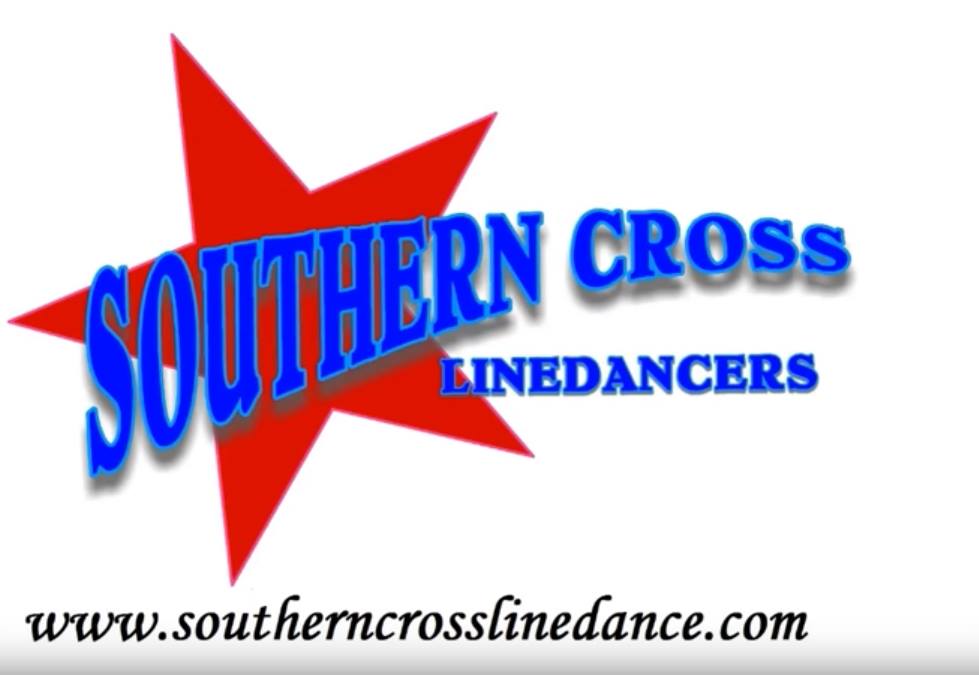 Choreographed by Mark Simpkin Music: No Truck Song by Tim HicksDance Description: 32 Counts, 4 Wall, ImproverIntro: 16 Counts from first heavy beat3.12mins    BPM 122 L Samba – Cross Rock R, Recover – Side Together Cross – L Kick Ball Cross1&2	Step L fwd, Step R to R side, Recover L (Samba Step) 3-4	Cross Rock R over L, Recover L5&6	Step R to R side, Step L together, Cross R over L 7&8	Kick L forward, Step L beside R, Cross R over L, (kick ball cross) Counts 3-8 are danced facing the L diagonal 	Side Shuffle L– Rock Back Recover – Monterey 1/2 R – 1/4 L/Hook L1&2,	Step L to L side, Step R together, Step L to L side (side shuffle) 	3-4	Rock R back, Recover L 5-6-7	Point R to R side, 1/2 R stepping down on R, Point L to L side, (6:00)8		Pivot 1/4 L with weight on R foot while hooking L foot (3:00)L Toe Strut – 1/2 L Shuffle – Rock Back Recover – Out Out Ball Cross1-2	L toe strut forward3&4	Turn 1/4 L stepping R to R side, L together, Turn 1/4 L stepping R back (9:00)5-6	Rock L back, Recover R &7&8	Step L to L side, Step R to R side, L together, Cross R over LSide Shuffle 1/4 R – Rock Back Recover – Full Turn L – Side Shuffle 1/4 L1&2	Step L to L side, R together, Turn 1/4 R stepping L back, (side shuffle with a quarter) (12:00)3-4	R back, Recover L,5-6	Turn 1/2 L stepping R back, Turn 1/2 L stepping L forward7&8	Turn 1/4 L stepping R to R side, Step L together R, Step R to R side (9:00)On wall 9 there is a false ending; just keep to tempo and dance through.Mark Simpkin – Southern Cross Line Dancers – www.southerncrosslinedance.commsimpkin@bigpond.net.au   M 0418 440 402